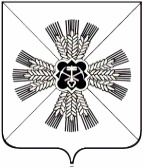 КЕМЕРОВСКАЯ ОБЛАСТЬ АДМИНИСТРАЦИЯ ПРОМЫШЛЕННОВСКОГО МУНИЦИПАЛЬНОГО ОКРУГАПОСТАНОВЛЕНИЕот «27» марта 2020г. № 586-Ппгт. ПромышленнаяО внесении изменений в проект планировки и проект межевания территории, утвержденный постановлением администрации Промышленновского муниципального района от 20.09.2019 № 1143-П «Об утверждении проекта межевания территории» На основании Федерального закона от 06.10.2003 № 131-ФЗ                        «Об общих принципах организации местного самоуправления в Российской Федерации», части 22 статьи 45 Градостроительного кодекса Российской Федерации, статьи 1 Федерального закона от 05.08.2019 № 69-ОЗ                           «О некоторых вопросах, связанных с преобразованием муниципальных образований Кемеровской области в муниципальные округа», в связи                          с необходимостью внесения изменений в проект межевания территории, предусматривающий строительство линейного объекта – наружные сети канализации в гпт. Промышленная, в части изменения, связанного                          с уменьшением не более чем на десять процентов площади зоны планируемого размещения линейного объекта, в связи с необходимостью уточнения границ зон планируемого размещения указанного объекта, в связи с внесением изменений не повлияющих на предусмотренные проектом планировки территории планировочные решения, и не приводящие                          к необходимости изъятия земельных участков и расположенных на них объектов недвижимого имущества для государственных или муниципальных нужд:1. Внести в проект межевания территории, утвержденный постановлением администрации Промышленновского муниципального района от 20.09.2019 № 1143-П «Об утверждении проекта межевания территории» (далее – проект) следующие изменения:1.1. В таблице № 1 «Перечень и сведения об образуемых земельных участках и способы их образования» для контура ЗУ:30 в графе «Площадь занимаемая отводом, кв. м» вместо слов «22040,16» читать  «21980,27»;1.2.  В таблице № 1 «Перечень и сведения об образуемых земельных участках и способы их образования» для контура ЗУ:30 в графе «Итого» вместо слов «76447,95» читать слова «72388,06»;1.3. В таблице № 2 «Каталог координат поворотных точек» для точки № 30.187 значение координаты «X» вместо слов «575517,23» читать слова «575527,70»;1.4.  В таблице № 2 «Каталог координат поворотных точек» для точки № 30.187 значение координаты «Y» вместо слов «1311256,21» читать «1311262,03»;1.5. В строке № 10 таблицы № 3 «Площадь. кв.м.» вместо слов «22040,16»  читать слова «21980,27».1.6. Чертеж контура ЗУ:30 читать согласно приложению № 1                                    к настоящему постановлению.2. Разместить настоящее постановление на официальном сайте администрации Промышленновского муниципального округа в сети Интернет, опубликовать в районной газете «Эхо».3. Контроль за исполнением настоящего постановления возложить                      на первого заместителя главы Промышленновского муниципального округа В.Е. Сереброва.4.  Постановление вступает в силу после официального опубликования (обнародования).Исп. Ю.А. КрыловаТел. 74734ГлаваПромышленновского муниципального округаД.П. Ильин